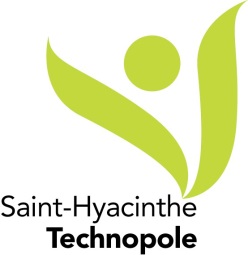 Placez votre curseur dans les cases grises et remplir les informations demandéesNom de l’établissement :      Nom de la personne responsable:      Adresse :      Ville :      
Code postal :      Téléphone :      
Poste :      
Numéro sans frais :      Adresse courriel :      
Site Internet :	        Texte informatif de l’établissement (ex : nouveautés, caractéristiques, ce qui fait votre renommée, distinctions reçues, etc.)  :Catégorie de l’établissement (cochez la case qui vous concerne) : Hôtel	 Motel		 Gîte/Auberge			 CampingPériode d’exploitation
 Ouvert à l’année   Ouverture saisonnière
du 	au POUR LES HÔTELS, MOTELS & GÎTES SEULEMENT :
Nombre de chambres :      Nombre de suites :      POUR LES CAMPINGS SEULEMENT :
Nombre de sites saisonniers :      Nombre de sites itinérants-voyageurs :         Classification : 
Nombre d’étoiles :  1 étoile   2 étoiles   3 étoiles   4 étoiles   5 étoiles	OU
Nombre de soleils :   1 soleil    2 soleils     3 soleils    4 soleils     5 soleilsLiens vers l’horaire (copier-coller le lien) :       
Page Facebook (copier-coller le lien) :      
Page Instagram (copier-coller le lien) :       
Page YouTube (copier-coller le lien) :         
Page Twitter (copier-coller le lien) :  	        
Page Tripadvisor (copier-coller le lien) :       Page Pinterest (copier-coller le lien) :       Services disponibles sur place (cochez les cases qui s’appliquent à votre établissement) : Aire de jeux avec équipements 		 Massothérapie Aire de pique-nique 				 Petit déjeuner inclus	 Animaux de compagnie admis en laisse		 Piscine extérieure  Bar						 Piscine intérieure	 Buanderie					 Plan d'eau ou plage Borne de recharge pour voiture électrique		 Restauration sur place Casse-croûte					 Salle communautaire		 Centre de conditionnement physique		 Spa et/ou sauna Cuisinette					 Station de vidange pour motorisés		
 Dépanneur 					 Terrasse extérieure			    
 Douches 					 Toilettes 					 Électricité					 WI-FI gratuit
 Glace				
 Location d'équipement de camping	Accessibilité mobilité réduite :  Accessible	  Accessible avec aide	 InaccessiblePhotosVotre description sur le site Internet « tourismesainthyacinthe.qc.ca » inclut des espaces photos. Les photos pourront être utilisées sur notre site Internet ou dans d’autres outils/actions afin de faire la promotion de votre entreprise et/ou de la destination. Nous vous invitons à nous transmettre 4 à 6 photos de qualité professionnelle par courriel à fontainej@st-hyacinthetechnopole.com. Les photos doivent être en format JPG et avoir une résolution minimum de 300 dpi. IMPORTANT : Les photos ne correspondant pas aux critères ne seront pas utilisées. Formulaire complété par :       		Date :  